Для участия в конкурсе должны быть представлены два произведения:1. Песня XX века;2. Песня на выбор исполнителя.Конкурсные произведения могут быть исполнены под аккомпанемент музыкальных инструментов (фортепиано, баян, гитара, оркестр и др.), с использованием фонограммы. Жюри определяет лауреатов и дипломантов (сольное исполнение) по возрастным категориям.Критерии оценки жюри:1) сценическое и исполнительское мастерство;2) оригинальное исполнение, раскрытие тематики песен; 3) чистота интонации, дикция, диапазон;4) сценический костюм исполнителя, качество фонограммы.     Поощрение участников конкурса:    Участники конкурса, занявшие призовые места и отмеченные жюри конкурса, награждаются дипломами, кубками. Общественные и другие организации могут присудить специальные призы для участников конкурса. Порядок финансирования:   Все расходы по проезду, питанию и проживанию участников конкурса за счет направляющей стороны или самих участников.    Организационный взнос с каждого участника – 500 рублей.    В состав организационного взноса входят расходы, связанные с организацией и проведением данного конкурса. Особые условия:1) Руководители отправляют свое согласие и согласие родителей на обработку личных данных о детях, участвующих в конкурсе (размещение информации в СМИ, банк данных талантливых и одаренных детей) (Приложение №3, №4). 2) Оргкомитет конкурса оставляет за собой все права на трансляцию концертов по телевидению и радио, запись и распространение аудио-видео материалов.Заявки и согласия должны быть отправлены до 18.00 местного времени 20 февраля 2023 г., е-mail: kreat-tvori@mail.ru с пометкой «Конкурс «Ыллаа-туой» (Приложение №2,3,4).Координаторы – Сергина Таиса Петровна, Архипова Александра Саввична, Сивцев Павел Евсеевич, телефон отдела креативного творчества 31-93-20 доб. 125, Архипова А.С. – 89142931672, в Кептени – Лугинова Зинаида Петровна 89142915479, Федорова Варвара Константиновна с.т. 89148270310.  Приложение №2Анкета -заявкана участие в XXIII Республиканском вокальном конкурсе среди мальчиков и юношей «Ыллаа-туой, уол о5о!»1. Ф.И.О. (полностью)______________________________________________2. Возрастная категория_____________________________________________3. Дата рождения (год, число, месяц)__________________________________4. Образовательное учреждение______________________________________5. Класс__________________________________________________________6. Адрес (с индексом) образовательного учреждения____________________Конт.телефон E-mail____________________________________________________7. Руководитель (Ф.И.О., должность, наличие званий), конт. телефон8. Концертмейстер_________________________________________________9. Название произведений для участия в конкурсе с указанием авторов:1 песня (песни 20 века): Слова – __________________________________________________________Мелодия - ________________________________________________________Название - _______________________________________________________2 песня (свободная тема): Слова – __________________________________________________________Мелодия - ________________________________________________________Название - _______________________________________________________Приложение  № 3СОГЛАСИЕ НА ОБРАБОТКУ ПЕРСОНАЛЬНЫХ ДАННЫХ РЕБЕНКА						                           «___»_______________2023 г.Я (законный представитель)  ____________________________________,(фамилия, имя, отчество полностью родителя (законного представителя)Являясь родителем (законным представителем)_________________________________________________________________________________,(фамилия, имя, отчество полностью ребенка) на основании___________________________________________________(реквизиты доверенности или иного документа, подтверждающего полномочия представителя) настоящим даю своё согласие ГАНОУ РС(Я) «Республиканский ресурсный центр «Юные якутяне» (далее – оператор) на обработку оператором персональных данных моего ребенка, необходимых для организации Республиканского вокального конкурса среди мальчиков и юношей «Ыллаа-туой уол о5о!», подтверждаю, что, давая такое согласие, я действую в соответствии со своей волей и в своих интересах.Я согласен (согласна), что фото-видео изображения и следующие сведения о моем ребенке фамилия, имя, отчество_________________________________________________________образовательное учреждение_________________________________________________________________________________________________, класс____ могут быть указаны на дипломах, сертификатах, а также размещены на официальных сайтах Республики Саха (Якутия).            Дата                                                                        ПодписьПриложение №4СОГЛАСИЕ НА ОБРАБОТКУ ПЕРСОНАЛЬНЫХ ДАННЫХ РУКОВОДИТЕЛЯ					              «___»_________2023 г.Я________________________________________________________________,(фамилия, имя, отчество полностью руководителя)(паспортные данные)настоящим даю своё согласие ГАНОУ РС(Я) «Республиканский ресурсный центр «Юные якутяне» (далее – оператор) на обработку оператором моих персональных данных, необходимых для организации Республиканского детского вокального конкурса «Ыллаа-туой уол о5о!», подтверждаю, что, давая такое согласие, я действую в соответствии со своей волей и в своих интересах.Я согласен (согласна), что фото-видео изображения и следующие сведения обо мне– фамилия, имя, отчество_________________________________________________________ образовательное учреждение______________________________________________________________________________________, класс____ могут быть указаны на дипломах, сертификатах, а также размещены на официальных сайтах РС (Я).                       Дата                                                                Подпись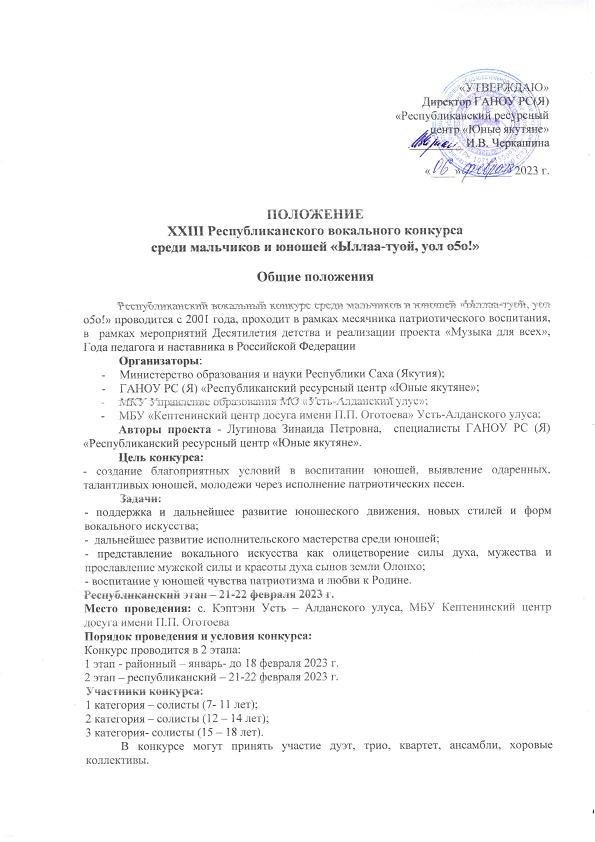 